Zdjęcia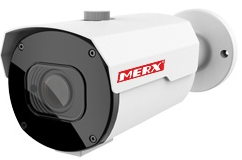 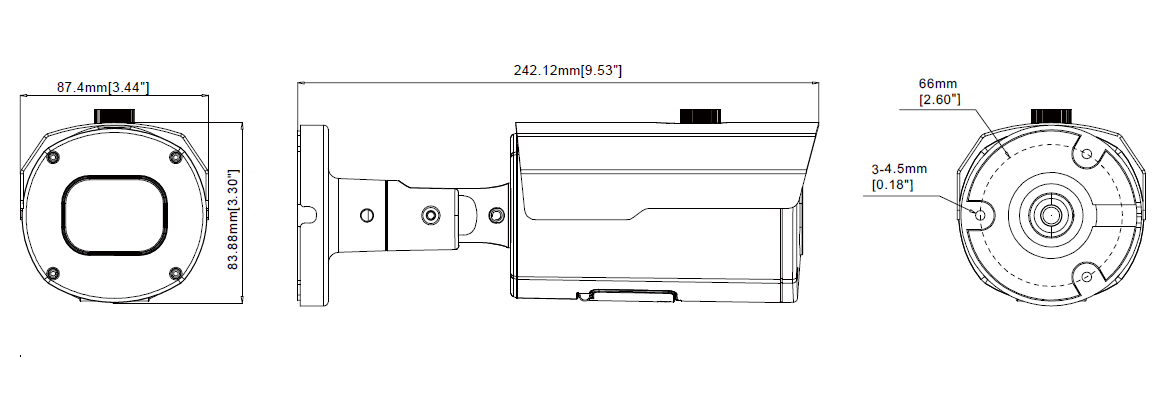 Specyfikacja technicznaCechySpecyfikacjaSpecyfikacjaModel4K-814IRKS(MZ) AI4K-814IRKS(MZ) AIPrzetwornik1/2.5" Sony Sarlight CMOS Image IMX2741/2.5" Sony Sarlight CMOS Image IMX274WDR100dB100dBCzułość w nocy0.01 lux (F3.5, 50IRE)0.01 lux (F3.5, 50IRE)Rozdzielczość8MP – 3840x2160@25kl/s Pixel size: 1.62 um x 1.62 um8MP – 3840x2160@25kl/s Pixel size: 1.62 um x 1.62 umKompresja wideoH.265 / H.264 / MJPEGH.265 / H.264 / MJPEGLiczba klatekStrumień głównyStrumień głównyLiczba klatek25 kl/sek.8MP – 3840×2160﻿Liczba klatek25 kl/sek.4MP – 2592x1520,Liczba klatek25 kl/sek.3Mpix - 2048×﻿1536, 2MP (1080P) – 1920×﻿1080, 1.3MP (960P) – 280×﻿960, 1.0MP (720P) – 1280×﻿720Liczba klatekStrumień pomocniczyStrumień pomocniczyLiczba klatek30 kl/sek.2MP (1080P) – 1920×﻿1080, 1.3MP (960P) – 280×﻿960, 1.0MP (720P) – 1280×﻿720Liczba klatekStrumień mobilnyStrumień mobilnyLiczba klatek10 kl/sek.1.0MP (720P) – 1280×﻿720Obiektywf=2.8-12[mm] z Moto-zoom i funkcją AutoFocusf=2.8-12[mm] z Moto-zoom i funkcją AutoFocusHermetycznośćIP66 dla zastosowań wew. oraz zew.IP66 dla zastosowań wew. oraz zew.ONVIFWersja 2.6 Profil S(Pełna obsługa ONVIF)Wersja 2.6 Profil S(Pełna obsługa ONVIF)Port LANRJ-45 – 100Mbps RJ-45 – 100Mbps Dzień/NocWbudowany mechaniczny filtr IRWbudowany mechaniczny filtr IRIlość diod IR30 diod SMD IR LED – widoczność do 40m30 diod SMD IR LED – widoczność do 40mZasilanie12 VDC ± 10%, PoE (802.3af)﻿12 VDC ± 10%, PoE (802.3af)﻿Wej./wyj. alarmowe1 wej. / 1 wyj.1 wej. / 1 wyj.Dodatkowe wyj. wideobrakbrakIVA: Inteligentna analiza obrazuDetekcja ruchu, Detekcja intruzaPrzekroczenie liniiDetekcja obiektów stacjonarnychDetekcja HUMANOIDA (każdy byt, którego kształt ciała przypomina ludzkie)Detekcja tablic rejestracyjnych (LPR)Detekcja ruchu, Detekcja intruzaPrzekroczenie liniiDetekcja obiektów stacjonarnychDetekcja HUMANOIDA (każdy byt, którego kształt ciała przypomina ludzkie)Detekcja tablic rejestracyjnych (LPR)Kompatybilne systemy operacyjneWindows XP/VISTA/7/8/10, Mac OS XWindows XP/VISTA/7/8/10, Mac OS XCMSPrzeglądarka IE/FireFox, CMS dla Mac OS X i PC Windows, VMS ProPrzeglądarka IE/FireFox, CMS dla Mac OS X i PC Windows, VMS ProCGI & APIDo pobrania z http://serwer.merx.plDo pobrania z http://serwer.merx.pl